Publicado en Barcelona, 2 de agosto de 2022 el 02/08/2022 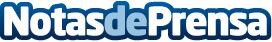 Las estrellas españolas de TikTok que triunfan a nivel mundialLos 10 influencers españoles más populares cuentan con 7.000 millones de "likes"y más de 162 millones de seguidores, según PartyCasino, empresa del grupo de entretenimiento Entain. 

Esta red social cuenta con 1.000 millones de usuarios activos al mes y el año pasado ingresó 4.000 millones de dólares. Estas cifras ciertamente explican la urgencia por asegurar que el contenido sea tendencia, ya que existe una gran oportunidad de ganar dinero para creadores de contenido e influencers. Datos de contacto:Gabinete de prensa +34 935929725Nota de prensa publicada en: https://www.notasdeprensa.es/las-estrellas-espanolas-de-tiktok-que-triunfan_1 Categorias: Telecomunicaciones Marketing Sociedad E-Commerce Dispositivos móviles http://www.notasdeprensa.es